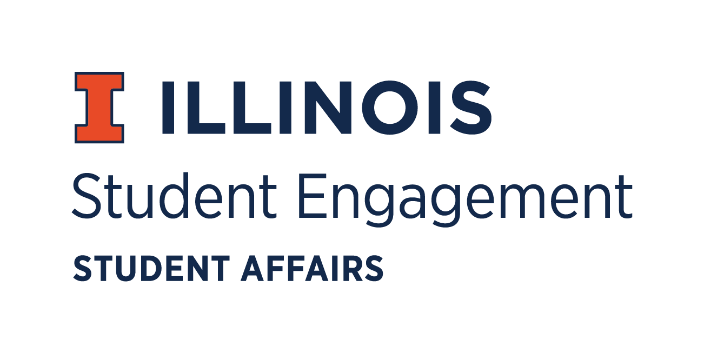 Student Organization 
Resource FeeSORF MeetingThursday December 3, 2020 at 5:00PMZoomCall to Order5:02PMRoll CallPresentJimmy Song, ChairpersonOmer Mirza, Vice ChairpersonNico Perez, TreasurerBilal Shahid, Undergraduate Board MemberAlex Wang, Undergraduate Board MemberMichael Isaacson, Undergraduate Board MemberZachary Becker, Undergraduate Board MemberHannah Valdiviejas, Graduate Board MemberBrian Farber, Faculty/ Staff Board MemberMarile Quintana, Faculty/ Staff Board MemberJasmine Cuasay, SecretaryNick Fink, Program Advisor, Coordinator of Student EngagementAbsentAdam Peterson, Undergraduate Board MemberApproval of Minutes 11/19/20Zachary Becker makes a motion to approve the minutes from 11/19/20, Alex Wang secondsVote of 8-0-1, minutes from 11/19/20 are approvedApproval of Agenda 12/03/20Alex Wang makes a motion to approve the agenda for 12/03/20, Michael Isaacson secondsVote of 8-0-1, agenda for 12/03/20 is approvedConsideration of AppealsApp No. 9483- Founders - Illinois EntrepreneursDescription: Funding for Patagonia membership apparel funded as uniformsAppeal request/ rationale: Argument as necessary uniform to use at events, form submitted states: “All staff must be in their official founders branded uniform during the entire event to indicate staff status” for regional conference eventMeeting notes: Previously, initial submission asked for just Patagonia apparel, no founders brand found on design. From their application, still described as membership apparel. Alex Wang makes a motion to reject application, Michael Isaacson secondsVote of 9-0-0, app no 94832 is rejectedUnfinished BusinessApp No. 95628- MEDLIFE UIUCDescription: Registration fee for project to give students hands on experience in the medical field.Additional Changes: Emailed org about parent/national entity will be coordinating the trip to determine liability issuesMeeting notes: no liabilities to the UniversityMichael Isaacson makes a motion to fund at standard, Alex Wang secondsVote of 9-0-0, funding is approved at standardApp No. 95490- Illinois Solar DecathlonDescription: See reviewer’s notesReviewer’s notes: The components will be used for Adapthaus, the Illinois Solar Decathlon Build Team Challenge submission. Do not know if items have been purchased.Additional Changes: Emailed organization inquiring about the amount of outside funding they have/will receive for their project.Meeting notes: looked into external funding source, particularly student sustainability committee funding up to $75K- how much University funding can a single project warrant?Uncertainty when the org can receive external funding, consider SORF funding the project as neededApplication for project funding in line with funding standardsLarge value to campus communityNico Perez makes a motion to fund at standard, Zachary Becker secondsVote of 9-0-0, funding is approved at standardNew BusinessApplication ReviewContingency ApplicationsApp No 97098- The Punch LineDescription: Funding for the artist booking fees for virtual music festival, that could not be solidified prior to November 1Meeting notes: negotiation of contract prolonged submitting funding applicationAlex Wang makes a motion to fund at standard, Michael Isaacson secondsVote of 7-2-0, funding is approved at standardOffice hoursZoom links postedWill be live during finalsAdvisor’s notesSpring semester funding application openOnly period for service fundingPrograms and projects have an additional periodReconciliation form is liveFor the good of the orderAdjournment5:42PMApp No.Funding TypeReviewerRSO NameFunding RequestedAdjustedAmountFundedVote94832Services FundingMichaelFounders - Illinois Entrepreneurs$4,800.00 No adj.$0.009-0-0App No.Funding TypeReviewerRSO NameFunding RequestedFunded AmountVote95628Programs FundingZachMEDLIFE UIUC$8,910.00$8,910.009-0-095490Projects FundingBilalIllinois Solar Decathalon $9,446.28$9,446.289-0-0App NoFunding TypeRSO NameFundingRequestedFunded AmountVote97098Contingency FundingThe Punch Line$1,000.00$1,000.007-2-0